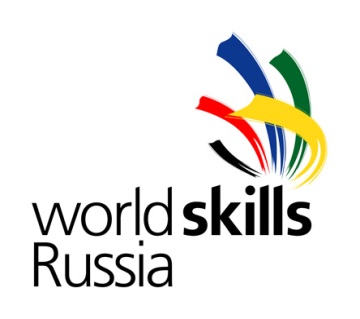 Конкурсное задание Компетенция «Кондитерское дело»Изготовление изделий в соответствии с заданиями модулей ABCDFКонкурсное задание включает в себя следующие разделы:ВведениеФормы участия в конкурсеЗадание для конкурсаМодули задания Критерии оценкиКоличество часов на выполнение задания: 14 часовРазработано экспертами WSR: Главный эксперт:  Е.Н. Леленкова Эксперты: И.Ю.Жукова; О.И. БелобородоваРегиональные эксперты: И.Н. Воробьева; Н.В. БалахонкинаСтрана: РоссияРегион: Республика МордовияВВЕДЕНИЕ1.1. Название и описание профессиональной компетенции.1.1.1. Название профессиональной компетенции: Кондитерское дело1.1.2. Описание профессиональной компетенции.Кондитеры – опытные мастера кулинарного искусства. Производство изысканных сладостей требует высокого уровня знаний и практического мастерства. Кондитер  это высококвалифицированный профессионал, который  производит большой ассортимент сложных изделий. Кондитер должен уметь изготовить разные виды кондитерских изделий, таких как: шоколадные изделия ручной работы, конфеты и птифуры для подачи в отелях и ресторанах или для продажи в специализированных магазинах. Кондитеры производят полный ассортимент горячих и холодных десертов, тортов, бисквитов и замороженных десертов для подачи в дорогих отелях, ресторанах и для продажи. Они так же могут создавать различные украшения из сахара, карамели, пастилажа, льда, марципана, кувертюра или других декоративных материалов и ингредиентов. Кондитеры могут специализироваться на изготовлении композиций, тематических тортов  для специальных событий.Высокие требования к знаниям и умениям специалистов. Кондитеры должны  годами тренироваться, чтобы делать свою работу на высоком уровне. Они должны быть профессиональны в большом спектре специальных техник для того, чтобы производить и украшать кондитерские изделия и десерты. Художественные и гастрономические способности необходимы так же, как способность к эффективной и экономичной  работе для достижения невероятных результатов за определенное время и по фиксированной стоимости.В некоторых случаях кондитер должен уметь работать напрямую с клиентами, поэтому  коммуникабельность и хорошие торговые умения необходимы так же, как способность к обсуждению нужд клиентов. Инициатива приветствуется.Некоторые специалисты-кондитеры могут открыть собственный бизнес, работая напрямую с клиентами.1.2. Область применения1.2.1. Каждый Эксперт и Участник обязан ознакомиться с данным Конкурсным заданием.1.3. Сопроводительная документация1.3.1. Поскольку данное Конкурсное задание содержит лишь информацию, относящуюся к соответствующей профессиональной компетенции, его необходимо использовать совместно со следующими документами:•	«WorldSkillsRussia», Техническое описание. Кондитерское дело•	«WorldSkillsRussia», Правила проведения чемпионата•	Принимающая сторона – Правила техники безопасности и санитарные нормы.2. ФОРМЫ УЧАСТИЯ В КОНКУРСЕИндивидуальный конкурс.3. ЗАДАНИЕ ДЛЯ КОНКУРСАТЕМА.Все изделия должны соответствовать теме  «Street art» (уличное искусство)/ Граффити. Тема  «Street art» должна быть визуально представлена во всех изделиях всех модулей.МОДУЛИ: A B C D F Соревнования длятся 14 часов в течение 3 дней,  готовятся изделия  всех модулей, представленных ниже. Участники могут организовать работу по своему желанию,  но им необходимо учитывать время презентации каждого из модулей, указанное в расписании.ОПРЕДЕЛЕНИЕ СУБЪЕКТИВНЫХ КРИТЕРИЕВВКУС: соответствующий типу, сбалансированный, гармонично сочетающийся и контрастный.
ТЕКСТУРА: комбинация различных текстур, соответствующих типу.
ИСКУСНОСТЬ: изящество и тонкость исполнения работ.
ЦВЕТ: исполнено со вкусом. Показывает художественные навыки и отражает тему. 
ОБЩЕЕ ВПЕЧАТЛЕНИЕ: гармония всех элементов, визуальная целостность.
КРЕАТИВНОСТЬ: оригинальность, экспрессивность, и впечатляющая работа.
ДИЗАЙН: композиция и согласованность элементов. Соответствие теме.
ТЕХНИКИ: различные уровни сложности, различные техники.
ГИГИЕНА: каждый день участник будет оцениваться согласно документам, предоставленным организаторами соревнований.ОПРЕДЕЛЕНИЕ ОБЪЕКТИВНЫХ КРИТЕРИЕВПОРТФОЛИО: содержит полный набор всех изделий, подготовленных для соревнований. Должно быть представлено на презентационном столе в первый день.Каждый выполненный модуль оценивается отдельно.     В первый день участники соревнований получают сырье по  своей заявке, высланной за 4 недели до начала соревнований. Время и детали конкурсного задания в зависимости от конкурсных условий могут быть изменены экспертами.4. МОДУЛИ ЗАДАНИЯ И НЕОБХОДИМОЕ ВРЕМЯМОДУЛЬ А – Подготовка рабочего места, работа. ДЕНЬ ПЕРВЫЙУчастники должны иметь простое портфолио с описанием всех изделий, которые они собираются готовить согласно модулям B-F.Участники могут использовать первый день соревнований для планирования своей работы и подготовки рабочего места (подготовительная работа для всех изделий без доведения их до готовности).МОДУЛЬ В – Моделирование - таинственная корзина. ДЕНЬ ПЕРВЫЙИзготовить 2  вида сформованных вручную изделия из марципана/ сахарной пасты (фигурки, животные, фрукты):Два вида по две (2) фигурки, каждого вида идентичные по весу, форме, цветуПри изготовлении можно использовать технику пульверизации, окрашивания, оплавления, также цветной марципанИспользовать отливочные формы и прессы запрещеноОдин вид изделий участник изготавливает в соответствии с домашним заданием, второй вид изделий (таинственная корзина) выбирается экспертами в день С-2, когда будут внесены 30% изменения.Каждая фигурка должна весить 80 г максимум.
Фигурки подаются на подложке размером 20х30 см, без никаких дополнительных приспособлений. Каждое изделие должно стоять отдельно, так, чтобы его можно было просто снять с подложки.Молды и формы не могут быть использованы, вся работа должна производиться руками; тем не менее, использование соответствующих вырубок и инструментов для моделирования допускается.Для украшения могут быть использованы роял айсинг, красители и шоколад.   Не допускается покрытие лаком.МОДУЛЬ С – Шоколад. ДЕНЬ ВТОРОЙ        Изготовить три вида конфет, используя техники изготовления: трюфели, корпусные и нарезные по 15 штук каждого вида:корпусные – минимум с 2 начинкамитрюфели – отсажены, с полным, последующим погружением в шоколаднарезные - минимум с 2 начинками, с полным, последующим погружением в шоколадС конфетами на презентационном блюде должна быть представлена фигура из карамели (изомальта). Фигура должна быть в высоту максимум 30 см и не выходить за пределы блюда.При изготовлении конфет должны быть использованы горький, молочный и белый шоколад в любых комбинациях, продемонстрирована техника темперирования всех трех видов шоколада.Нельзя использовать готовые переводные листыДля украшения нельзя использовать элементы украшения из сахарной пасты, марципана или изомальта, за исключением карамелизованых  фруктов или цукатов, орехов.10 конфет каждого вида (всего 30 штук) подаются на постаменте, согласно инфраструктурному списку вместе  со  скульптурой из карамели.5 конфет каждого вида (всего 15 штук) подаются на подложке для дегустации. Каждая готовая конфета должна весить максимум 15 г.Можно использовать рельефные листы.Можно использовать молды для карамельной скульптуры.Конфеты по желанию участника могут быть представлены на скульптуре (свободный выбор).МОДУЛЬ D – Таинственная корзина – десерт на тарелке. ДЕНЬ ТРЕТИЙИз предоставленных ингредиентов приготовить 6 порций десерта на тарелке на выбор участника:десерт при подаче не должен содержать никаких замороженных продуктов, только холодные компонентыв десерте должно быть минимум три компонента (которые могут быть скомбинированы вместе или подаваться отдельно)десерт должен содержать соус должны быть использованы 3 ингредиента таинственной корзины.  При изготовлении участник должен выбрать и использовать 3 ингредиента из списка 5, которые будут представлены экспертами в момент внесения 30% изменений в конкурсное задание. Используемые ингредиенты могут входить в любой из 3 элементов, в т.ч. в соус готового десерта. Они должны отчетливо чувствоваться.Десерты должны быть  представлены на тарелках, предоставленных организаторами.МОДУЛЬ F – Антреме – таинственная корзина. ДЕНЬ ТРЕТИЙИзготовить антреме 2 шт, каждое не больше 1300 г (без декорации):Форма изделия на выбор участникаОснова (выпеченный п/ф)  на выбор участникаОба антреме должны быть покрыты чем-то, использовать можно любые ингредиенты и техникиОформление одного изделия должно быть выполнено простым способом из карамели (изомальта), должно отражать темуВторое изделие  не должно быть декорировано и представлено с вырезанным и выдвинутым  кусочком  (для взвешивания и дегустации)В антреме должны быть использованы 3 ингредиента таинственной корзиныНе допускается использование замороженных ингредиентов при подачеПри изготовлении участник должен выбрать и использовать 3 ингредиента из списка 5, которые будут представлены экспертами в момент внесения 30% изменений в конкурсное задание. Они должны отчетливо чувствоваться. Три ингредиента должны быть использованы и указаны в описании (согласно соответствующей форме).Оба антреме должны быть представлены на подложках диаметром 28-30 см.  Инструкции для участникаОбщее время для выполнения конкурсного задания – 15 часов, распределенные на 3 дня. Сразу после предыдущих соревнований все участники получают 70% заданий для подготовки. Оставшиеся 30 % (таинственная корзина) будут даны участникам незадолго до начала соревнований, как только все детали будут обговорены и подписаны экспертами.За два дня до начала соревнований, участники будут иметь возможность посетить свои рабочие места и получить основную информацию. Участники могут подготовить свои рабочие места, инвентарь и другое оборудование. Никаких пищевых материалов нельзя использовать в это время. Также нельзя взвешивать ингредиенты.Рецепты участники могут брать из кулинарных книг или из собственных коллекций рецептов.ТАБЛИЦА  ИНГРЕДИЕНТОВ ТАИНСТВЕННОЙ КОРЗИНЫУчастник должен заполнить и сдать в день презентации модуля D и модуля F№ рабочего места_______________Регион _________________________Таинственная корзина – десерт на тарелке (антреме)Расписание14 часов 5. Критерии оценкиВ данном разделе определены критерии оценки и количество начисляемых баллов (субъективные и объективные) таблица 2. Общее количество баллов задания/модуля по всем критериям оценки составляет 100, по выбранным модулям 68 баллов.                                 СПИСОК ПРОДУКТОВСахарСироп глюкозыМедИнвертный сахарИзомальтСахарная пудраТростниковый сахарЛаймМанго Груша Слива Ананас Апельсин Банан Яблоко зеленое Яблоко красное Лимон Виноград Миндальная мука Миндаль очищенный Миндальный слайс Фисташки Фисташковая паста Фундук целый Паста фундучная Паста миндальная Фундук сырой измельченный Кедровые орехи Арахис несоленый Кунжут белый Кунжут черный Грецкий орех целый Грецкий орех измельченный Кокос тертый мелкий Пекан Амаретто Бренди Бейлиз Кальвадос Куантро Шампанское белое брют Мятный ликер Водка Красное вино сухое Белое вино сухое Ром светлый Ром темный ВискиМалиновый ликер Арахисовое масло Кокосовое масло Подсолнечное масло Крем-сыр Маскарпоне Сгущеное молоко Сливки животные 35% Сливки животные 33% Сливки животные 20% Йогурт натуральный Молоко 3,2% Сухое молоко  Масло сливочное 82,5% Яйцо диетическое Сухие белки Замороженные пюре: Маракуйя Манго Малина Клубника Красная смородина Вишня Белый шоколад Молочный шоколад Горький шоколад 53% Горький шоколад 70% Какао порошок Какао паста Какао масло Пралине Вишня свежемороженая Черника свежемороженая Черная смородина свежемороженая Малина свежемороженая Красная смородина свежемороженая Имбирь свежий Засахаренный имбирь Корица молотая (палочки) Базилик свежий Тимьян Лемонграсс свежий Мята свежая Бадьян Ваниль стручки Мускатный орех Марципан 33% Крахмал картофельный Крахмал кукурузный Абрикосовый джем Желатин листовойЖелатин порошокПекарский порошокПектинАгар-агарКофейный экстрактКофе натуральный молотыйКофе растворимыйМукаЧайДрожжи свежиеКокосовое молокоВафельная крошкаСухофрукты в ассортиментеЦукаты в ассортиментеингредиенты12345ингредиенты выбранныегде используются12345ДЕНЬ СОРЕВНОВАНИЙБРИФИНГ УЧАСТНИКОВОБЩЕНИЕ УЧАСТНИКОВМОДУЛЬВРЕМЯ ДЛЯ ПРЕЗЕНТАЦИИОБЕД  -1 ЧАСВРЕМЯ ДЛЯ ПРЕЗЕНТАЦИИУБОРКА (ПОЛЧАСА НЕСОРЕВНОВАТЕЛЬНОГО ВРЕМЕНИ)ОБЩЕНИЕ УЧАСТНИКОВВСЕГО ЧАСОВДень 11 смена08:3013:3008:0008:1508:15   08:30AПодготовка(весь день)Создание Портфолио4часаДень 11 смена08:3013:3008:0008:1508:15   08:30BМоделирование13:20 13:3013:3014:0014:0014:104часаДень 12 смена14:0018:0013:3013:4513:4514:00AПодготовка(весь день)Создание Портфолио4часаДень 12 смена14:0018:0013:3013:4513:4514:00BМоделирование17:50 18:0018:0018:3018:3018:404часаДень 21 смена08:3013:3008:0008:1508:15   08:30CШоколад13:20 13:3013:3014:0014:0014:105 часовДень 22 смена14:0019:0013:3013:4513:4514:00CШоколад18:50 19:0019:0019:3019:3019:405 часовДень 31 смена08:3013:3008:0008:1508:15   08:30DДесерт на тарелке   11:00 –11:105часовДень 31 смена08:3013:3008:0008:1508:15   08:30FАнтреме13:20 13:3013:3014:0014:0014:105часовДень 32 смена14:0019:0013:3013:4513:4514:00DДесерт на тарелке16:30 16:405часовДень 32 смена14:0019:0013:3013:4513:4514:00FАнтреме18:50 19:0019:0019:3019:3019:405часовNOЗадание модуляЗадание модуляВсего балловСубъективныеОбъективныеAПодготовка/Гигиена/Рабочий процесс/ОтходыПодготовка/Гигиена/Рабочий процесс/Отходы17161BМоделированиеМоделирование1165CШоколадШоколад17125DДесерт на тарелкеДесерт на тарелке1165FТаинственная корзина: антремеТаинственная корзина: антреме1275Всего баллов -----Всего баллов -----684721Субъективные оценкиСубъективные оценкиИдеально10Очень хорошо9Хорошо8Достаточно хорошо7Недостаточно хорошо6Средне5Слабо4Неудовлетворительно3Плохо2Очень плохо1